La grenouille et le boeuf (sammakko ja sonni) https://www.youtube.com/watch?v=Si1u3SDx9nQ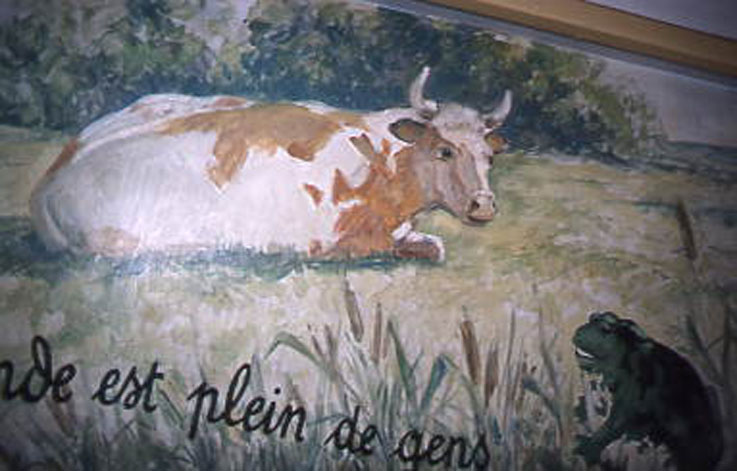 Une Grenouille vit un Boeuf
Qui lui sembla de belle taille1.
Elle, qui n'était pas grosse en tout comme un oeuf,
Envieuse2, s'étend3, et s'enfle4, et se travaille5,
Pour égaler6 l'animal en grosseur,
Disant : "Regardez bien, ma soeur ;
Est-ce assez ? dites-moi ; n'y suis-je point7 encore ?
- Nenni8. - M'y voici donc ? - Point du tout. - M'y voilà ?
- Vous n'en approchez point.". La chétive9 pécore10
S'enfla si bien qu'elle creva.Mots difficiles
De belle taille1 : gros, grosseEnvieuse2 : jalouse S’étend3 : s’étire S’enfle4 : se gonfle Se travaille5 : elle travaille son corps, elle fait des effortsÉgaler6 : être pareil à, ressembler àPoint7 : pasNenni8 : ancien mot pour dire nonChétive9 : sans force, faible Pécore10 : femme stupide, sotte et prétentieuse Colorie en vert l’étiquette contenant le titre de la fableEntoure en rouge les noms féminins (une, la) et en bleu les noms masculins (un, le)grenouille - boeuf – taille - oeuf – animal – soeur Relie les phrases aux personnages qui prononcent ces paroles : 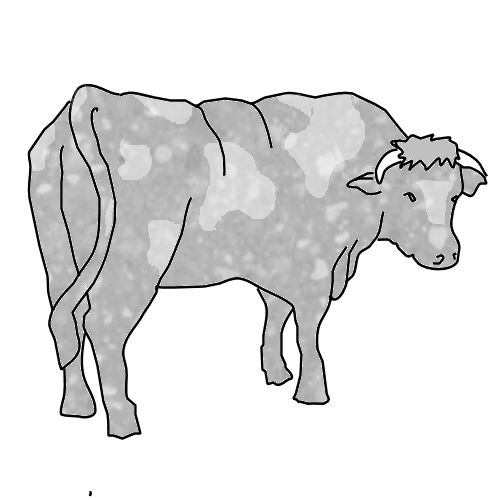 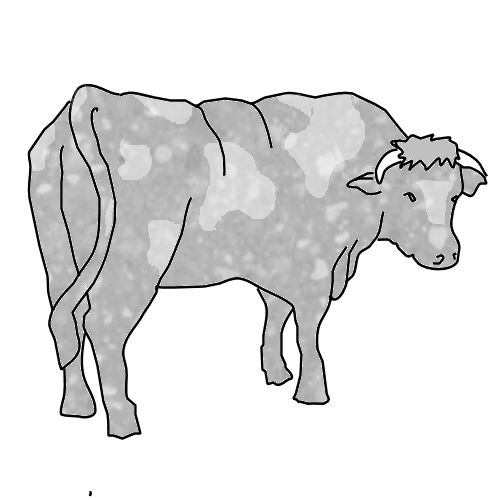 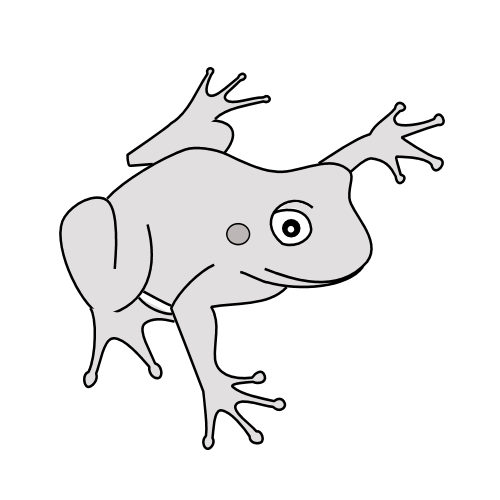 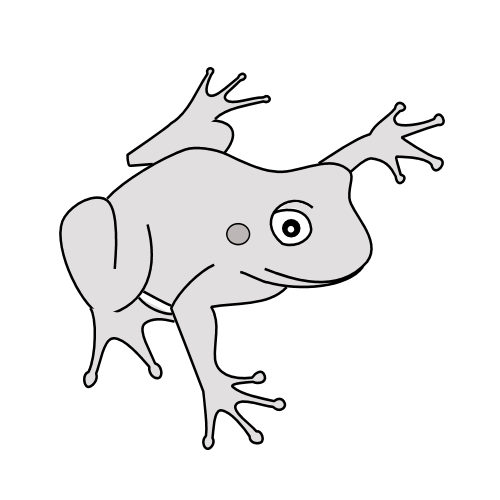 Relie le début et la fin de la phraseUne Grenouille vit un Boeuf ●			● qu'elle creva
Elle, qui n'était pas grosse en tout ●		● Est-ce assez ?
"Regardez bien, ma soeur ●			● comme un oeuf,La chétive pécore s'enfla si bien ●  		● qui lui sembla de belle      					   taille.Remplace les mots soulignés par des synonymes et recopie la phraseElle, qui n'était pas grosse en tout comme un oeuf, envieuse, s'étend, et s'enfle, et se travaille, pour égaler l'animal en grosseur.La chétive pécore s’enfla si bien qu'elle creva.Répond aux questions suivantes :Quels sont les deux personnages de l’histoire ?À quoi La Fontaine compare-t-il la grenouille ?Que veut faire la grenouille ?Quel est le défaut de la grenouille ?Quelles sont les trois choses que fait la grenouille pour devenir aussi grosse que le boeuf ?Qu’arrive-t-il à la grenouille à la fin de l’histoire ?Comment est la grenouille ? Entoure les adjectifs qui correspondent à son caractère et à son physique ?jalouse	faible		envieuse		petitesage		raisonnable	bête 		prétentieuseComment est le boeuf ? Entoure les adjectifs qui correspondent à son caractère et à son physique ?jaloux	faible		envieux		grosfranc	bête		fort		sage